confdbRetrieves the documents or metadata stored in the confdb. This command receives the name of the database instance or collection as an argument. Administrative privileges are required to execute this command.Syntaxconfdb SUB-COMMANDSUB-COMMANDdatabasesRetrieve a list of all confdb database instances.cols DB_NAMEList all collection names of the specified confdb database instance.docs DB_NAME COL_NAMERetrieve all document objects of the specified confdb collection of the confdb database instance.logs DB_NAMERetrieve commit logs of the specified confdb database instance.Descriptionconfdb is the database storing the (platform) settings of the Logpresso. The logical structure is as follows: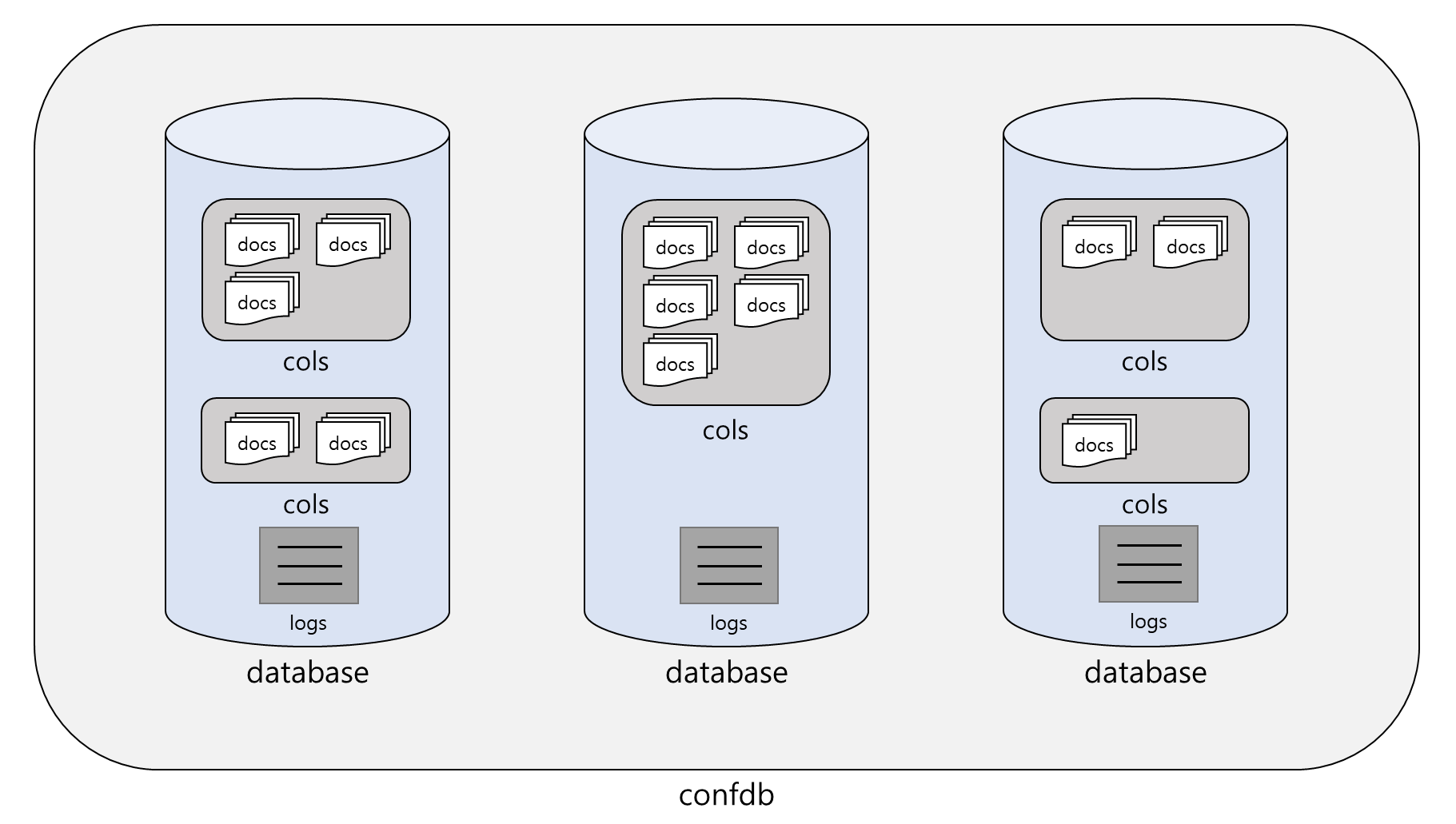 confdb consists of multiple database instances.A database instance consists of more than one collection. A collection is similar to a table in a relational database (RDBMS).A collection consists of more than one document. A document is similar to a record in an RDBMS.A log is generated once a document is committed to confdb or database revision is updated.When you provide the unit of the database (databases, cols, docs) as an argument, it extracts the corresponding data.Retrieve database instancesThe following is an example command to get the list of database instances of confdb in Logpresso Sonar.confdb databases
| # change the output field order
| order name, rev, commits, last_commit, last_msg
| # sort in ascending order by name field
| sort nameResult of the command confdb databases: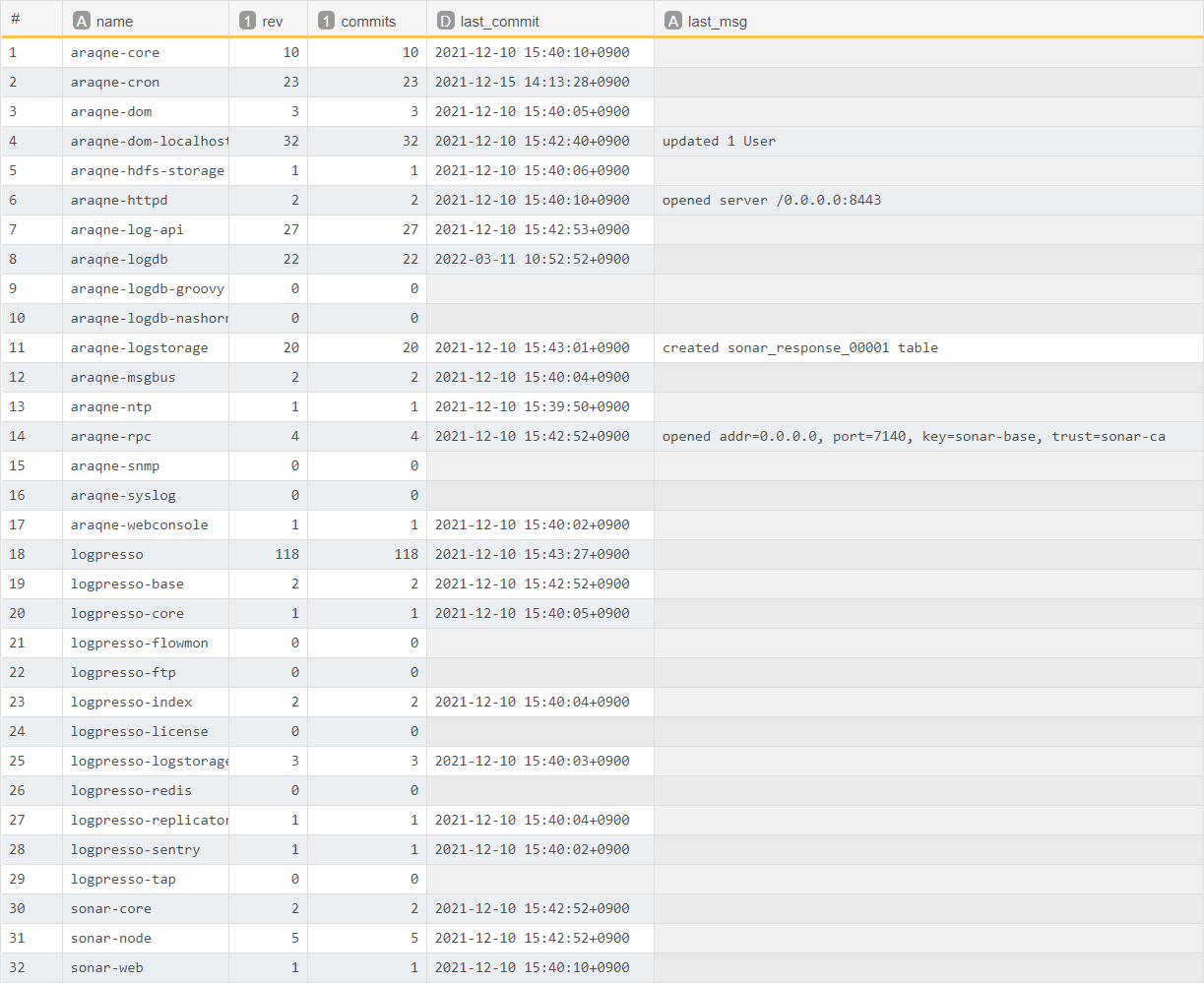 List all collection namesThe following is an example command to get the list of collections for the database instances araqne-rpc. This collection list has name field only.confdb cols araqne-rpc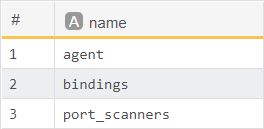 Retrieve documents from collectionThe following is an example command to retrieve all documents in the bindings collection in the araqne-rpc database instance.confdb docs araqne-rpc bindingsA document consists of common attribute fields such as doc_id, doc_prev, and doc_rev, as well as document-specific fields.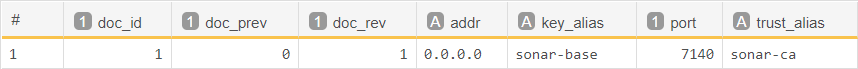 For common attribute fields, refer to the below table.Retrieve commit logsYou can view the commit history of the database instance.confdb logs araqne-rpcFor commit log fields, refer to the below table.FieldTypeDescriptionnameStringName of the database instancerevIntegerRevision number of the database instancecommitsIntergerNumber of commits to the databaselast_commitDateDate of the last commitlast_msgStringLast commit messageFieldTypeDescriptiondoc_idIntegerSerial number of documentdoc_prevIntegerPrevious revision number of documentdoc_revIntegerCurrent revision number of documentFieldTypeDescription_timeTimeTime of commitrev_idIntegerCommit revision IDcommitterStringName of committer module (araqne-rpc in the above example)msgStringSummary of commitmanifest_idIntegerManifest ID for changeset